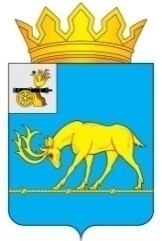 АДМИНИСТРАЦИЯ МУНИЦИПАЛЬНОГО ОБРАЗОВАНИЯ«ТЕМКИНСКИЙ РАЙОН» СМОЛЕНСКОЙ ОБЛАСТИПОСТАНОВЛЕНИЕ от 08.08.2019   № 268                                                                                       с. ТемкиноО   внесении    изменений   в   РегламентКомиссии по делам несовершеннолетнихи защите   их   прав   в    муниципальном образовании       «Темкинский      район»Смоленской областиАдминистрация муниципального образования «Темкинский район» Смоленской области  п о с т а н о в л я е т:1.Внести в Регламент Комиссии по делам несовершеннолетних и защите их прав в муниципальном образовании «Темкинский район» Смоленской области (далее – Регламент), утвержденный постановлением Администрации муниципального образования «Темкинский район» Смоленской области от 17.06.2019 № 208 следующие изменения:Абзац 5 пункта 3.1 раздела 3 Регламента изложить в новой редакции:« - обеспечивают оказание помощи в бытовом устройстве несовершеннолетних, освобожденных из учреждений уголовно-исполнительной системы либо вернувшихся из специальных учебно-воспитательных учреждений, содействие в определении форм устройства других несовершеннолетних, нуждающихся в помощи государства, оказание помощи по трудоустройству несовершеннолетних (с их согласия), а также осуществление иных функций по социальной реабилитации несовершеннолетних, которые предусмотрены законодательством Российской Федерации и законодательством субъектов Российской Федерации».1.2. пункт 3.1 раздела 3 Регламента дополнить абзацем следующего содержания:« - наряду с проведением индивидуальной профилактической работы вправе принять решение в отношении несовершеннолетних, родителей или иных законных представителей несовершеннолетних в случаях совершения ими в присутствии несовершеннолетнего противоправных и (или) антиобщественных действий, оказывающих отрицательное влияние на поведение несовершеннолетнего, о проведении разъяснительной работы по вопросу о недопустимости совершения действий, ставших основанием для применения меры воздействия, и правовых последствиях их совершения».2. Настоящее постановление  вступает  в силу со дня его подписания.3. Контроль за исполнением постановления возложить на заместителя Главы муниципального образования «Темкинский район» Смоленской области О.В.Григорьеву.  Глава муниципального образования«Темкинский район» Смоленской области                                                 С.А.Гуляев             УТВЕРЖДЕН              постановлением Администрации               муниципального       образования              «Темкинский                      район»              Смоленской                      области             от  ______________         № _____Р Е Г Л А М Е Н ТКомиссии по делам несовершеннолетних и защите их правв муниципальном образовании «Темкинский район» Смоленской области1. Общие положения.1.1. Настоящий Регламент разработан в соответствии с Федеральным  законом "Об основах системы профилактики безнадзорности и правонарушений несовершеннолетних", Примерным положением о комиссиях по делам несовершеннолетних и защите их прав, утвержденным Постановлением Правительства Российской Федерации от 6 ноября 2013 года N 995, областным законом "О комиссиях по делам несовершеннолетних и защите их прав" и определяет порядок осуществления деятельности комиссии по делам несовершеннолетних и защите их прав в муниципальном образовании «Темкинский район» Смоленской области (далее - комиссия по делам несовершеннолетних).1.2. Комиссия по делам несовершеннолетних является постоянно действующим коллегиальным органом системы профилактики безнадзорности и правонарушений несовершеннолетних (далее - система профилактики).1.3. Комиссия по делам несовершеннолетних в своей деятельности руководствуется Конституцией Российской Федерации, международными договорами Российской Федерации и ратифицированными ею международными соглашениями в сфере защиты прав детей, федеральными конституционными законами, федеральными законами, актами Президента Российской Федерации и Правительства Российской Федерации, областными законами и иными областными нормативными правовыми актами, а также настоящим Регламентом.1.4. Комиссия по делам несовершеннолетних осуществляет свою деятельность во взаимодействии с органами местного самоуправления муниципального образования «Темкинский район» Смоленской области, органами и учреждениями системы профилактики Темкинского района, общественными объединениями и иными организациями, занимающимися проблемами профилактики безнадзорности и правонарушений несовершеннолетних.1.5. Комиссия по делам несовершеннолетних имеет круглую печать, содержащую полное наименование указанной комиссии, штампы и бланки со своим наименованием.1.6.  Численность Комиссии по делам несовершеннолетних составляет 12 человек.1.7. Комиссия по делам несовершеннолетних состоит из председателя, заместителя (заместителей) председателя, ответственного секретаря и иных членов районной Комиссии по делам несовершеннолетних.1.8. Председатель, заместитель (заместители) председателя, члены Комиссии по делам несовершеннолетних исполняют свои обязанности на общественных началах.1.9. Ответственный секретарь Комиссии по делам несовершеннолетних исполняет свои обязанности на постоянной основе.2. Основные задачи Комиссии по делам несовершеннолетних.Основными задачами Комиссии по делам несовершеннолетних являются:2.1.Предупреждение безнадзорности, беспризорности, правонарушений и антиобщественных действий несовершеннолетних, выявление и устранение причин и условий, способствующих этому.2.2. Обеспечение защиты прав и законных интересов несовершеннолетних.2.3. Координация деятельности органов и учреждений системы профилактики по социально-педагогической реабилитации несовершеннолетних, находящихся в социально опасном положении, выявлению и пресечению случаев вовлечения несовершеннолетних в совершение преступлений и антиобщественных действий.2.4. Выявление и пресечение случаев вовлечения несовершеннолетних в совершение преступлений, других противоправных и  (или) антиобщественных действий, а также случаев склонения их к суицидальным действиям. 3. Функции и права Комиссии по делам несовершеннолетних.3.1.  Комиссия по делам несовершеннолетних в соответствии с возложенными на нее задачами осуществляет следующие функции:- подготавливают совместно с соответствующими органами или учреждениями представляемые в суд материалы по вопросам, связанным с содержанием несовершеннолетних в специальных учебно-воспитательных учреждениях закрытого типа, а также по иным вопросам, предусмотренным законодательством Российской Федерации;- дают согласие на отчисление несовершеннолетних обучающихся, достигших возраста 15 лет и не получивших основного общего образования, организациям, осуществляющим образовательную деятельность;- дают при наличии согласия родителей (законных представителей) несовершеннолетнего обучающегося и органа местного самоуправления, осуществляющего управление в сфере образования, согласие на оставление несовершеннолетними, достигшими возраста 15 лет, общеобразовательных организаций до получения основного общего образования. Комиссия принимают совместно с родителями (законными представителями) несовершеннолетних, достигших возраста 15 лет и оставивших общеобразовательные организации до получения основного общего образования, и органами местного самоуправления, осуществляющими управление в сфере образования, не позднее чем в месячный срок меры по продолжению освоения несовершеннолетними образовательной программы основного общего образования в иной форме обучения и с согласия их родителей (законных представителей) по трудоустройству таких несовершеннолетних;        - обеспечивают оказание помощи в бытовом устройстве несовершеннолетних, освобожденных из учреждений уголовно-исполнительной системы либо вернувшихся из специальных учебно-воспитательных учреждений, содействие в определении форм устройства других несовершеннолетних, нуждающихся в помощи государства, оказание помощи по трудоустройству несовершеннолетних (с их согласия), а также осуществление иных функций по социальной реабилитации несовершеннолетних, которые предусмотрены законодательством Российской Федерации и законодательством субъектов Российской Федерации;- применяют меры воздействия в отношении несовершеннолетних, их родителей или иных законных представителей в случаях и порядке, которые предусмотрены законодательством Российской Федерации и законодательством субъектов Российской Федерации;- принимают решения на основании заключения психолого-медико-педагогической комиссии о направлении несовершеннолетних в возрасте от 8 до 18 лет, нуждающихся в специальном педагогическом подходе, в специальные учебно-воспитательные учреждения открытого типа с согласия родителей (законных представителей), а также самих несовершеннолетних в случае достижения ими возраста 14 лет;- принимают постановления об отчислении несовершеннолетних из специальных учебно-воспитательных учреждений открытого типа;- подготавливают и направляют в органы государственной власти субъектов Российской Федерации и органы местного самоуправления в порядке, установленном законодательством субъектов Российской Федерации, отчеты о работе по профилактике безнадзорности и правонарушений несовершеннолетних на территории муниципального образования «Темкинский район» Смоленской области;- рассматривают информацию (материалы) о фактах совершения несовершеннолетними, не подлежащими уголовной ответственности в связи с недостижением возраста наступления уголовной ответственности, общественно опасных деяний и принимают решения о применении к ним мер воспитательного воздействия или о ходатайстве перед судом об их помещении в специальные учебно-воспитательные учреждения закрытого типа, а также ходатайства, просьбы, жалобы и другие обращения несовершеннолетних или их родителей (законных представителей), относящиеся к установленной сфере деятельности комиссий;- рассматривают дела об административных правонарушениях, совершенных несовершеннолетними, их родителями (законными представителями) либо иными лицами, отнесенных Кодексом Российской Федерации об административных правонарушениях и законами субъектов Российской Федерации об административной ответственности к компетенции комиссий;- обращаются в суд по вопросам возмещения вреда, причиненного здоровью несовершеннолетнего, его имуществу, и (или) морального вреда в порядке, установленном законодательством Российской Федерации;- вносят в суды по месту нахождения специальных учебно-воспитательных учреждений закрытого типа совместно с администрацией указанных учреждений представления:о продлении срока пребывания несовершеннолетнего в специальном учебно-воспитательном учреждении закрытого типа не позднее чем за один месяц до истечения установленного судом срока пребывания несовершеннолетнего в указанном учреждении;о прекращении пребывания несовершеннолетнего в специальном учебно-воспитательном учреждении закрытого типа на основании заключения психолого-медико-педагогической комиссии указанного учреждения до истечения установленного судом срока, если несовершеннолетний не нуждается в дальнейшем применении этой меры воздействия (не ранее 6 месяцев со дня поступления несовершеннолетнего в специальное учебно-воспитательное учреждение закрытого типа) или в случае выявления у него заболеваний, препятствующих содержанию и обучению в специальном учебно-воспитательном учреждении закрытого типа;о переводе несовершеннолетнего в другое специальное учебно-воспитательное учреждение закрытого типа в связи с возрастом, состоянием здоровья, а также в целях создания наиболее благоприятных условий для его реабилитации;о восстановлении срока пребывания несовершеннолетнего в специальном учебно-воспитательном учреждении закрытого типа в случае его самовольного ухода из указанного учреждения, невозвращения в указанное учреждение из отпуска, а также в других случаях уклонения несовершеннолетнего от пребывания в специальном учебно-воспитательном учреждении закрытого типа;- дают совместно с соответствующей государственной инспекцией труда согласие на расторжение трудового договора с работниками в возрасте до 18 лет по инициативе работодателя (за исключением случаев ликвидации организации или прекращения деятельности индивидуального предпринимателя);- участвуют в разработке проектов нормативных правовых актов по вопросам защиты прав и законных интересов несовершеннолетних;- осуществляют иные полномочия, установленные законодательством Российской Федерации или субъекта Российской Федерации.       - наряду с проведением индивидуальной профилактической работы вправе принять решение в отношении несовершеннолетних, родителей или иных законных представителей несовершеннолетних в случаях совершения ими в присутствии несовершеннолетнего противоправных и (или) антиобщественных действий, оказывающих отрицательное влияние на поведение несовершеннолетнего, о проведении разъяснительной работы по вопросу о недопустимости совершения действий, ставших основанием для применения меры воздействия, и правовых последствиях их совершения.3.2.  Комиссия по делам несовершеннолетних в целях решения возложенных на нее задач в соответствии с федеральным и областным законодательством имеет право:- запрашивать в установленном порядке необходимые для рассмотрения вопросов, отнесенных к ее компетенции, материалы, статистические сведения;- заслушивать представителей органов местного самоуправления муниципального образования «Темкинский район» Смоленской области, органов и учреждений системы профилактики, объединений и организаций по вопросам, отнесенным к ее компетенции;- создавать рабочие группы в целях решения отдельных вопросов профилактики безнадзорности и правонарушений несовершеннолетних, защиты их прав и законных интересов;- привлекать при необходимости для участия в работе комиссии по делам несовершеннолетних, в том числе к работе в создаваемых ею рабочих группах, специалистов органов местного самоуправления муниципального образования «Темкинский район» Смоленской области, образовательных организаций, представителей органов и учреждений системы профилактики и иных объединений и организаций;- направлять представителей из состава Комиссии по делам несовершеннолетних, создаваемых ею рабочих групп для посещения организаций, обеспечивающих реализацию несовершеннолетними их прав на образование, труд, отдых, охрану здоровья и медицинскую помощь, жилище и иных прав, в целях проверки поступивших в Комиссию по делам несовершеннолетних сообщений о нарушении прав и законных интересов несовершеннолетних, наличии угрозы в отношении их жизни и здоровья, ставших известными случаях применения насилия и других форм жестокого обращения с несовершеннолетними, а также в целях выявления причин и условий, способствовавших нарушению прав и законных интересов несовершеннолетних, их безнадзорности и совершению правонарушений;- привлекать при необходимости для оказания практической и методической помощи органам и учреждениям системы профилактики, выработки предложений и рекомендаций по совершенствованию деятельности в сфере профилактики и защиты детства должностных лиц и специалистов органов местного самоуправления,  образовательных организаций, общественных объединений и иных организаций.4. Права и обязанности председателя, заместителя (заместителей)  председателя,ответственного секретаря и членов Комиссии по делам несовершеннолетних.4.1. Председатель, заместитель (заместители) председателя, ответственный секретарь и члены Комиссии по делам несовершеннолетних обладают равными правами при осуществлении работы в Комиссии по делам несовершеннолетних.4.2. Члены Комиссии по делам несовершеннолетних:1) участвуют в подготовке заседаний Комиссии по делам несовершеннолетних;2) при необходимости предварительно, до заседания Комиссии по делам несовершеннолетних, знакомятся с материалами по вынесенным на ее рассмотрение вопросам;3) вносят председателю Комиссии по делам несовершеннолетних предложения об отложении рассмотрения вопроса и о запросе дополнительных материалов по нему;4) вносят для обсуждения на заседании Комиссии по делам несовершеннолетних предложения по совершенствованию работы по профилактике безнадзорности и правонарушений несовершеннолетних, защите их прав и законных интересов, выявлению и устранению причин и условий, способствующих безнадзорности и правонарушениям несовершеннолетних;5) задают вопросы лицам, участвующим в рассмотрении вопросов, отнесенных к компетенции Комиссии по делам несовершеннолетних;6) участвуют в обсуждении рассматриваемых Комиссией по делам несовершеннолетних вопросов и вносят по ним предложения;7) участвуют в обсуждении постановлений, принимаемых Комиссией по делам несовершеннолетних по рассматриваемым вопросам;8) участвуют в голосовании при принятии Комиссией по делам несовершеннолетних постановлений по рассматриваемым вопросам;9)  посещают организации, обеспечивающие реализацию несовершеннолетними их прав на образование, труд, отдых, охрану здоровья и медицинскую помощь, жилище и иных прав, в целях проверки поступивших в Комиссию по делам несовершеннолетних сообщений о нарушении прав и законных интересов несовершеннолетних, наличии угрозы в отношении их жизни и здоровья, ставших известными случаях применения насилия и других форм жестокого обращения с несовершеннолетними, а также в целях выявления причин и условий, способствовавших нарушению прав и законных интересов несовершеннолетних, их безнадзорности и совершению правонарушений;10) выполняют поручения председателя, заместителей председателя Комиссии по делам несовершеннолетних;11) осуществляют иные полномочия, предусмотренные федеральным и областным законодательством и связанные с их деятельностью как членов Комиссии по делам несовершеннолетних.4.3. Председатель Комиссии по делам несовершеннолетних имеет права и несет обязанности члена  Комиссии по делам несовершеннолетних, а также:1) осуществляет руководство деятельностью Комиссии по делам несовершеннолетних;2) дает заместителю (заместителям) председателя, ответственному секретарю, членам  Комиссии по делам несовершеннолетних обязательные к исполнению поручения по вопросам, отнесенным к компетенции указанной Комиссии;3) планирует работу Комиссии по делам несовершеннолетних, осуществляет контроль за исполнением плана работы Комиссии;4) осуществляет ежегодный анализ работы Комиссии по делам несовершеннолетних и направляет его результаты, а также предложения по совершенствованию работы Комиссии Администрации муниципального образования «Темкинский район» Смоленской области;5) обеспечивает представление установленной отчетности о работе по профилактике безнадзорности и правонарушений несовершеннолетних в порядке, установленном федеральным и областным законодательством;6) представляет интересы Комиссии по делам несовершеннолетних в органах государственной власти и иных государственных органах, органах местного самоуправления, перед должностными лицами и гражданами;7) вносит от имени Комиссии по делам несовершеннолетних предложения руководителям органов местного самоуправления муниципального  образования «Темкинский район» Смоленской области, органов и учреждений системы профилактики, объединений и организаций, должностным лицам по вопросам профилактики безнадзорности и правонарушений несовершеннолетних, защиты их прав и законных интересов, оказания несовершеннолетним помощи в получении образования и социально-бытовом устройстве;8) председательствует на заседаниях Комиссии по делам несовершеннолетних и организует ее работу;9) имеет право решающего голоса при голосовании на заседании Комиссии по делам несовершеннолетних;10) утверждает повестку заседания Комиссии по делам несовершеннолетних;11) назначает дату, время и место проведения заседания Комиссии по делам несовершеннолетних;12) подписывает постановления, принятые на заседаниях Комиссии по делам несовершеннолетних;13) подписывает протоколы заседаний Комиссии по делам несовершеннолетних;14) несет персональную ответственность за организацию работы Комиссии по делам несовершеннолетних и представление отчетности о состоянии профилактики безнадзорности и правонарушений несовершеннолетних в соответствии с федеральным и областным законодательством;15) осуществляет иные полномочия, предусмотренные федеральным и областным законодательством.4.4. Заместитель (заместители) председателя Комиссии по делам несовершеннолетних имеет права и несет обязанности члена Комиссии по делам несовершеннолетних, а также:1) выполняет поручения председателя Комиссии по делам несовершеннолетних;2) исполняет обязанности председателя Комиссии по делам несовершеннолетних в его отсутствие или при невозможности исполнения им своих обязанностей;3) обеспечивает контроль за исполнением постановлений Комиссии по делам несовершеннолетних;4) обеспечивает контроль за своевременной подготовкой материалов для рассмотрения на заседании Комиссии по делам несовершеннолетних;5) осуществляет иные полномочия, предусмотренные федеральным и областным законодательством.4.5. Ответственный секретарь Комиссии по делам несовершеннолетних имеет права и несет обязанности члена Комиссии по делам несовершеннолетних, а также:1) выполняет поручения председателя Комиссии по делам несовершеннолетних, заместителя (заместителей) председателя  Комиссии по делам несовершеннолетних;2) осуществляет подготовку материалов для рассмотрения на заседании Комиссии по делам несовершеннолетних;3) оповещает членов Комиссии по делам несовершеннолетних и лиц, участвующих в заседании Комиссии по делам несовершеннолетних, о дате, времени и месте его проведения; проверяет их явку, знакомит с материалами по вопросам, вынесенным на рассмотрение Комиссии;4) ведет протокол заседания районной Комиссии по делам несовершеннолетних;5) подписывает протоколы заседаний Комиссии по делам несовершеннолетних;6) осуществляет подготовку и оформление текстов постановлений, принимаемых Комиссией по делам несовершеннолетних по итогам заседаний;7) подписывает постановления, принятые Комиссией по делам несовершеннолетних;8) осуществляет организационное обеспечение деятельности Комиссии по делам несовершеннолетних;9) организует ведение делопроизводства Комиссии по делам несовершеннолетних, в том числе регистрирует постановления, принятые комиссией по делам несовершеннолетних, определения, вынесенные председателем Комиссии по делам несовершеннолетних;10) осуществляет аналитическую работу с целью выявления причин и условий, способствующих безнадзорности, беспризорности и правонарушениям несовершеннолетних;11) участвует в разработке и проведении мероприятий по предупреждению безнадзорности, беспризорности и правонарушений несовершеннолетних, защите их прав и законных интересов;12) осуществляет иные полномочия, предусмотренные федеральным и областным законодательством.5. Организация деятельности Комиссии по делам несовершеннолетних.5.1. Организация деятельности Комиссии по делам несовершеннолетних осуществляется в соответствии с планом работы Комиссии по делам несовершеннолетних. План работы Комиссии по делам несовершеннолетних составляется на год на основании предложений, поступивших от членов Комиссии по делам несовершеннолетних, рассматривается на заседании Комиссии по делам несовершеннолетних и утверждается ее председателем.5.2. Формой работы Комиссии по делам несовершеннолетних является заседание. Рассмотрение Комиссией по делам несовершеннолетних вопросов, отнесенных к ее компетенции, осуществляется на заседаниях комиссии открыто. О дате, времени и месте проведения заседания Комиссии по делам несовершеннолетних извещается прокурор Темкинского района. Заседания Комиссии по делам несовершеннолетних проводятся с периодичностью, обеспечивающей выполнение ею своих полномочий, но не реже одного раза в месяц.5.2.1. Рассмотрение дел об административных правонарушениях осуществляется Комиссией по делам несовершеннолетних и защите их прав в соответствии с Кодексом Российской Федерации об административных правонарушениях.5.2.2. Рассмотрение материалов (дел), не связанных с делами об административных правонарушениях, осуществляется Комиссией по делам несовершеннолетних и защите их прав в порядке, определенном нормативным правовым актом Администрации Смоленской области, если иное не установлено федеральным законодательством.5.3. Заседание Комиссии по делам несовершеннолетних является правомочным, если в нем принимает участие не менее половины от числа членов комиссии. Члены Комиссии по делам несовершеннолетних участвуют в ее заседаниях без права замены.5.4. На заседании комиссии по делам несовершеннолетних председательствует ее председатель либо заместитель председателя  комиссии.5.5. Перед каждым заседанием Комиссии по делам несовершеннолетних составляется повестка заседания Комиссии по делам несовершеннолетних, которая подписывается ответственным секретарем Комиссии по делам несовершеннолетних и утверждается ее председателем. Повестка заседания Комиссии по делам несовершеннолетних за 5 дней до проведения заседания направляется всем членам Комиссии по делам несовершеннолетних. За 5  дней до проведения заседания Комиссии по делам несовершеннолетних члены Комиссии по делам несовершеннолетних, выступающие с докладами на заседании, в соответствии с утвержденной повесткой направляют материалы докладов для ознакомления в Комиссию по делам несовершеннолетних и защите их прав. 5.6. На каждом заседании Комиссии по делам несовершеннолетних ведется протокол заседания комиссии по делам несовершеннолетних и протоколы заседания комиссии по делам несовершеннолетних и защите их прав по рассмотрению дел об административном правонарушении (на каждый административный материал отдельный протокол заседания комиссии), которые подписываются председательствующим на заседании комиссии по делам несовершеннолетних и ответственным секретарем комиссии по делам несовершеннолетних. 5.7.  Продолжительность выступления на заседании Комиссии по делам несовершеннолетних основного докладчика - от 5 до 10 минут, содокладчика - от 3 до 5 минут, реплик с места - от 1 до 3 минут.5.8. Решения Комиссии по делам несовершеннолетних принимаются открытым голосованием, простым большинством голосов ее членов, присутствующих на заседании Комиссии. Председательствующий на заседании Комиссии по делам несовершеннолетних голосует последним. Если при принятии решения голоса членов Комиссии по делам несовершеннолетних разделились поровну, голос председательствующего на ее заседании является решающим.5.9. В результате рассмотрения вопросов, вынесенных на заседание Комиссии по делам несовершеннолетних, принимается решение, которое оформляется постановлением. Постановления Комиссии по делам несовершеннолетних подписываются председательствующим на ее заседании и ответственным секретарем Комиссии по делам несовершеннолетних.5.10. Копия   постановления Комиссии    по    делам несовершеннолетних   или   выписка   из  него  вручается  под  роспись заинтересованным лицам или направляется в соответствующие  организации в течение пяти дней со дня вынесения указанного постановления, копия постановления по делу об административном правонарушении – в течение трех дней со дня вынесения указанного постановления. 5.11. Постановления Комиссии по делам несовершеннолетних обязательны для исполнения органами и учреждениями системы профилактики.5.12. Органы и учреждения системы профилактики обязаны сообщить Комиссии по делам несовершеннолетних о мерах, принятых по исполнению постановления, в указанный в нем срок.5.13. Постановление Комиссии по делам несовершеннолетних может быть обжаловано в порядке, установленном федеральным законодательством.6. Делопроизводство.Для решения вопросов, отнесенных федеральным и областным законодательством к компетенции Комиссии по делам несовершеннолетних, в обязательном порядке (на бумажном или электронном носителе) ведется следующая документация:- журнал регистрации входящих документов, поступающих в Комиссию по делам несовершеннолетних;- журнал регистрации исходящих документов;- журнал регистрации материалов,  рассмотренных на заседаниях Комиссии;- материалы заседаний Комиссии по делам несовершеннолетних (протоколы заседаний, постановления по итогам заседаний Комиссии по делам несовершеннолетних);- план работы Комиссии по делам несовершеннолетних;- анализ работы Комиссии по делам несовершеннолетних;- отчетность о  деятельности Комиссии по профилактике, о состоянии преступности и правонарушений несовершеннолетних. При необходимости председателем Комиссии по делам несовершеннолетних может быть признано целесообразным ведение иной документации, способствующей улучшению организации работы Комиссии по делам несовершеннолетних.Отп. 1 экз. – в делоИсп. Н.В. Якутович   тел. 2-14-07 08.08.2019г          Визы:               А.М. Муравьев             А.А. Еремич                                                                                                                                                                                                                                                                                                                                                                                                                                                                                                                                                                                                                                                                                                                                                                                                                                                                                                                                                                                                                                    Разослать:                   Прокуратура,                  Райсовет,                   КДН и ЗП